Oregon ADMINISTRATOR scholarship application                  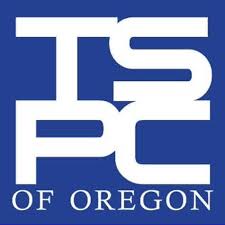 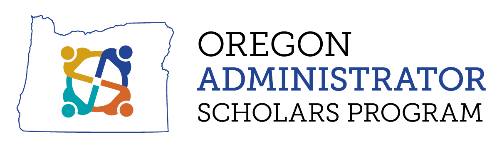 Applicant      					Phone                 Email      Address       					City, State, Zip         Pursuant to the provisions of ORS 327.254, monies have been allocated to the Teacher Standards and Practices Commission (TSPC) to distribute to qualified school administrator candidates in order to promote diversity of personnel in the Oregon school administrator profession. The Oregon Administrator Scholar’s Program is offering scholarships to a maximum of $10,000 for racially or linguistically diverse administrator candidates accepted and enrolled in a Commission-approved administrator preparation program. A scholarship recipient may use funds for tuition and course fees, books and course materials, and course-related expenses. (OAR 584-235-0230)  To be eligible for a scholarship, applicants must meet the following requirements:“Diverse” means culturally or linguistically diverse characteristics of a person, including:Origins in any of the Black racial groups of Africa but is not Hispanic;Hispanic culture or origin, regardless of race;	Origins in any of the original peoples of the Far East, Southeast Asia, the Indian subcontinent, or the Pacific Islands;	Origins in any of the original peoples of North America, including American Indians or Alaskan Natives; orA first language that is not English.“Eligible institution” means any institution that has an approved administrator program offered by an education preparation provider.“Good standing” means the qualified student is maintaining satisfactory academic progress as defined by the eligible institution in accordance with federal Title IV regulations and guidelines."Half-Time Enrollment" means registration and payment of required fees as a half-time student, at an eligible institution or combination of eligible institutions, based on the definition of half-time of the candidate’s EPP institution, generally a minimum of 3 semester hours or 4 quarter credit-hours per academic term5.“Oregon Resident.” For the purposes of the Oregon Administrators Scholarship Program, a student’s residency is established by either:Continuous residency in this state for the 12 months preceding enrollment in an eligible program of an eligible institution in Oregon, or	Has worked in an education position continuously in Oregon for at least three years immediately prior to the time of application.Priority is given to students enrolled in Oregon preliminary administrator/principal licensure programs at an accredited public or non-profit institution. Oregon residents enrolled in programs based outside of Oregon may be eligible once all Oregon-based students who have met the criteria have been funded.Applicants must be certified by the Education Preparation Provider (EPP) as officially enrolled in the current or immediately next term in a program leading to Oregon Principal or Professional Administrator licensure in order to receive these scholarships. Applications, complete with a signature from the requisite Educator Preparation Provider (EPP).  Funds may be used to cover educational expenses beginning fall term, 2023, through the end of the current academic year, June 30, 2024.Questions may be sent to Kirsten Plumeau, OASP Coordinator, TSPC.Address inquiries to: OASPScholarship.tspc@oregon.govVERIFICATION OF CANDIDATE PROGRESS IN AN ADMINSTRATOR PROGRAM – MUST BE COMPLETEDCollege Name                                            College Supervisor’s Name          			Supervisor’s Email      The individual signing below hereby certifies they are an authorized representative of a TSPC-approved administrator preparation program and that the EPP acknowledges the student is progressing satisfactorily in the program and supports the offering of this scholarship to the applicant. EPP (College or University) Authorized Signature	__________________________________________________  Date      	Printed Name      						Title      STUDENT APPLICATIONApplicant: Please complete the following information:Name:       Describe how you meet the diversity requirement for scholarship eligibility:      	American Indian/Alaska Native        Asian        Black/African American       Hispanic/Latinx         Pacific Islander/Native Hawaiian         Multi-Racial         									Bi-lingual        If you grew up speaking a language other than English at home, what is that language?  Are you able to write, read, and/or speak that language fluently?  Are you able to pass a college-level verification test, if asked?  (Response optional: you may answer “N/A” if not applicable.)        YES			       NO			        N/ACollege or University and program in which you are enrolled:       Current School District:        			Position      How far you are in the program and how many units do you have left in the program? To receive the full benefit scholarship, you must be enrolled at least half-time in a qualified administrator program. Less-than-half-time enrollees will be reimbursed on a pro-rated basis.  Are you enrolled at least half-time?Yes               No      Educator Essay: The field of education requires a commitment to creating the conditions for a more anti-racist, diverse, and empowered educator workforce. This scholarship has been created to meet that mission. With that in mind, provide one essay as a separate PDF document based on ONE of the following questions:What actions would you take to lead and learn alongside the community, students, staff and families as a school administrator? How does your cultural and racial identity influence your actions?Describe an experience as an educator that you wish you could change or do differently. How did this experience contribute to your growth as an educator?Please craft and answer a question that has meaning for you to the following: What is something you would like us to know about you and your experiences that would help us to know you better?Please include a copy of your most recent college transcripts to confirm enrollment.  If you have not started your licensure program, transcripts are not required.Yes               No          	 N/A        How did you hear about the Oregon Administrator Scholars Program?         I VERIFY THAT INFORMATION I HAVE PROVIDED IS CORRECT AND ACCURATEYes               No          Submit application complete with your college supervisor’s signature, transcripts, and required Educator Essay to:  OASPScholarship.tspc@tspc.oregon.gov.